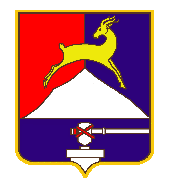 СОБРАНИЕ  ДЕПУТАТОВ                          УСТЬ-КАТАВСКОГО ГОРОДСКОГО ОКРУГАЧЕЛЯБИНСКОЙ ОБЛАСТИОдиннадцатое  заседаниеРЕШЕНИЕот  23.08.2023  №  74                                                                 г. Усть-Катав  О внесении изменений в решение  Собрания  депутатов Усть-Катавского городского округа  № 102 от 22.09.2021 года «Об утверждении Положения о муниципальном жилищном контроле на территории Усть-Катавского городского округа»Руководствуясь Федеральным законом от 31.07.2020 года № 248-ФЗ «О государственном контроле (надзоре) и муниципальном контроле в Российской Федерации», Федеральным законом от 18.03.2023 года № 71-ФЗ «О внесении изменений в статьи 2 и 3 Федерального закона «О газоснабжении в Российской Федерации» и Жилищный кодекс Российской Федерации», Уставом Усть-Катавского городского округа, Собрание депутатов  РЕШАЕТ: Внести в Положение о муниципальном жилищном контроле на территории Усть-Катавского городского округа, утвержденное решением Собрания депутатов Усть-Катавского городского округа от 22.09.2021 года  № 102 следующие изменения:Пункт 1 раздела I «Общие положения»:- в абзаце 2 после слов «энергетической эффективности» дополнить словами «, законодательством о газоснабжении в Российской Федерации».- дополнить подпунктом 12 следующего содержания:«12) требований к безопасной эксплуатации и техническому обслуживанию внутридомового и (или) внутриквартирного газового оборудования, а также требований к содержанию относящихся к общему имуществу в многоквартирном доме вентиляционных и дымовых каналов».2.  Настоящее решение опубликовать в газете «Усть-Катавская неделя» и разместить на официальном сайте администрации Усть-Катавского городского округа www.ukgo.su.3. Организацию исполнения настоящего решения возложить на заместителя главы Усть-Катавского городского округа - начальника Управления инфраструктуры и строительства.4. Контроль за исполнением настоящего решения возложить на председателя комиссии по законодательству, местному самоуправлению, регламенту, депутатской этике и связям с общественностью В.В.Кречетова.Заместитель Председателя Собрания депутатовУсть-Катавского городского округа                                            С.Н.ФедосоваГлава Усть-Катавского городского округа                                                                            С.Д.Семков 